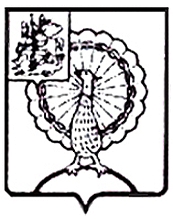 Совет депутатов городского округа СерпуховМосковской областиРЕШЕНИЕОб       отмене     решения    Советадепутатов       города      СерпуховаМосковской  области от 30.11.2005№ 56/7  «Об   установлении  платыза              содержание             детейв   муниципальных      дошкольныхобразовательных         учрежденияхи предоставлении льгот отдельнымкатегориям семей»Руководствуясь Гражданским кодексом Российской Федерации,                         в соответствии со статьей 48 Федерального закона от 06.10.2003 № 131-ФЗ   «Об общих принципах организации местного самоуправления в Российской Федерации», со статьей 65 Федерального закона от 29.12.2012 № 273-ФЗ                       «Об образовании в Российской Федерации», на основании Устава муниципального образования «Городской округ Серпухов Московской области»,  Совет депутатов городского округа Серпухов  р е ш и л:1. Отменить решение Совета депутатов города Серпухова Московской области от 30.11.2005 № 56/7 «Об установлении платы за содержание детей               в муниципальных дошкольных образовательных учреждениях                                       и предоставлении льгот отдельным категориям семей».2. Направить настоящее решение Главе городского округа Серпухов  С.Н. Никитенко для подписания и официального опубликования (обнародования).3. Контроль за исполнением настоящего решения возложить                           на постоянную депутатскую комиссию по социальным вопросам                         (Ю.С. Русецкая).Председатель Совета депутатов                                                           И.Н. ЕрмаковГлава городского округа                                                                    С.Н. НикитенкоПодписано Главой городского округа 13.09.2022№ 481/52 от 13.09.2022  